Block & Bridle Club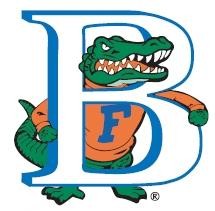 UNIVERSITY of FLORIDA 121 Animal Science BldgP.O. Box 110910Gainesville, FL 32611Dear Block and Bridle Club Members,I am pleased to be one of the first people to welcome you into the University of Florida’s Block and Bridle Club this 2020 Spring semester. This organization offers many opportunities for its members to learn and grow as an animal agriculturalist while maintaining its traditions of education and service to the community. I look forward to taking part in the many positive experiences that Block and Bridle has to offer you in the coming year.Block and Bridle is a student organization that is dedicated to animal agriculture. We strive to maintain scholastic excellence among our members while accomplishing our goal of providing you a more complete understanding of the animal sciences. Through leadership events, educational activities, and community service projects we provide you opportunities to further your understanding of the livestock industry. Members make long lasting friendships while accomplishing their goals of making a positive impact on the agricultural community.I truly hope that you will become involved and active in this organization. As a member of this club you will be given the opportunity to travel, network with industry leaders from all over Florida and the United States, as well as experience animal agriculture in ways that you never have before. By taking part in activities offered by this club you will be able to enhance your leadership skills and knowledge of your industry as well as build relationships that will assist you in your future as a professional in your field.This coming year will be filled with many exciting events and activities that you will be sure to enjoy. I honestly look forward to getting to know each and every one of you throughout the year. If you have any questions do not hesitate to contact me at any time. I would be more than happy to assist you in any way possible. I hope you all have a great semester and welcome to the Block and Bridle Club!Sincerely,Morgan GravelyMorgan GravelyUF Block and Bridle Presidentmgrav@ufl.eduWhat is Block and Bridle?B&B is a national organization made up of individuals interested in the animal sciences program or more specifically the livestock industry. We provide opportunities for our members to expand their knowledge of livestock and participate in industry and community related events. Throughout the year we also have several “social” events such as BBQ’s so that our members can build relationships which in turn will develop into long lasting friendships.The objectives of the National Block and Bridle Club are	To promote higher scholastic standards and a more complete understanding of the field of Animal Sciences among student members.	To promote animal agriculture through development of a program of activities that will supplement students' study of the animal sciences in colleges and universities.	To enhance professionalism of students who will one day be leaders in the animal agriculture industry	To bring about a closer relationship among all students pursuing some career in the Animal Sciences profession.Block and Bridle Club EmblemThis symbol is very significant to club members as it represents the principles on which our club is built. Character sincerity and a moral life are asked of members when they are initiated into the club and are depicted in the straight perpendicular line of the “B”. The distinct curves of the “B” are symbolic of social pleasure mental energy and the determination of its members. The meat block symbolizes the material aspects of our life and our profession. The bridle stands for the behavior of the of the club members the control we maintain over ourselves the mannerisms and respect we show towards others and the manner with which we treat animals.Please visit our website for our constitution and more information!www.ufblockandbridle.comBLOCK AND BRIDLEUniversity of FloridaNEW MEMBER INFORMATION SHEETName _____________________________________________________________________E-mail _____________________________________________________________________Phone Number ______________________________________________________________College Address ________________________________________________________________________________________________________________________________________Parents’ Name _______________________________________________________________Parents’ Address ________________________________________________________________________________________________________________________________________Major ______________________________________________________________________Minor (if applicable) __________________________________________________________Career Goals _________________________________________________________________________________________________________________________________________________________________________________________________________________________________________________________________________________________________Livestock Handling/ Showing and/or Animal Experience ______________________________________________________________________________________________________________________________________________________________________________________________________________________________________________________________PLEASE CHECK WHICH COMMITTEES YOU WOULD BE INTERESTED IN SERVING ON     Membership Committee			      Scrapbook Committee 	     Food Committee    Industry Representative Committee 	    Community Service CommitteeUF Block and Bridle ClubContact Information ◊ Spring 2019OfficersPresident Morgan Gravely  mgrav@ufl.edu (352) 727-8060Vice President Harrell Phillips  hphillipsiii@ufl.edu (352) 843-4320SecretaryAvianna Liuzzo a.luizzo@ufl.edu (352) 275-4255TreasurerJacob Lehman j.lehman@ufl.edu (813) 997-4608ReporterDeanna Boner boner.deanna@ufl.edu (321) 604-1039AdvisorsDr. Saundra TenBroeck sht@ufl.edu(352) 392-2789Dr. Jason Scheffler jmscheff@ufl.edu (352) 392-9155Joel McQuagge mcquagge@ufl.edu  (352) 392-6363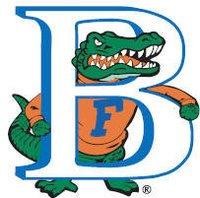 